2023第七届东北(沈阳)国际孕婴童产品博览会2023 The 7th Northeast(Shenyang)International Pregnant Baby Expo暨ICBEC东北亚国际跨境电商交易博览会时间：2023年6月2-4日       地点：辽宁·沈阳国际展览中心主办单位：沈阳国际展览中心     沈阳市展览业协会    辽宁广播电视台教育青少频道指导单位：辽宁省教育厅   黑龙江省教育厅    沈阳市教育局     沈阳市贸促会  共青团沈阳市委员会 协办单位：中国母婴店联盟   中国孕婴童用品标准化委员会   沈阳市营养师协会   大连市商业联合总会大连市关心下一代工作委员会  中国百货商业协会孕婴童分会  沈阳市关心下一代工作委员会         特别支持：澳大利亚驻沈阳总领事馆  大韩贸易投资振兴公社沈阳代表处  平乡县自行车(玩具)行业协会承办单位：辽宁中婴展览服务股份有限公司 PBE China孕婴童展—立足沈阳地区、辐射东北市场、面向全国深挖并扩展经销渠道打造的行业盛会！☛ 辐射市场：东北三省辽宁、吉林、黑龙江及内蒙古、山东、山西、河北、河南、北京、天津、南京等；☛ “新国货”成为二、三、四城市妈妈的喜爱，东北孕婴童展是进入市、县、乡、镇的首选！☛ 迎合当代和未来营销趋势，与第一孕婴童网强强合作，实现线下+线上全年持续展示招商；☛ 孕婴童行业东北地区第一展，多个市县参观团、经销商、零售商，让您参展不虚此行！☛ 六大展区，全产业链展示孕婴童产业，为业界提供一站式采购商贸平台！☛ 行业论坛+品牌展示+品牌加盟+创业洽谈+狂欢购物，尽在东北孕婴童展！☛ 展会概括 ☚ 东北（沈阳）国际孕婴童产品博览会（简称：“东北孕婴童展”或“PBE CHINA”）将于2023年6月2-4日在沈阳国际展览中心举办，东北孕婴童展是目前东北地区领先的孕婴童产品博览会，已发展成专业化、品牌化、国际化于一体的专业性展会。同期还将举行各种交流会、新品发布会、高峰论坛等活动。为母婴用品、服装及配件、食品及保健品、奶粉、玩教具、童车婴车等孕婴童产品聚集在同一平台展示，其一顺应了行业发展趋势，也便于供需双方开展全方位、深层次的贸易洽谈。把自己的产品近距离展示给全国众多经销商、零售商、大型商超、超市、孕婴童门店、电商平台、终端消费者等。全力打造东北地区最具影响力孕婴童行业采购贸易交流平台，提升行业优质产品知名度、加强同行业之间交流与合作。预计本届展会汇集近350家企业，参展品牌上千个，观众预计40000人次，上届展会孩子王、飞鹤、伊利、美素佳儿、惠氏、雀巢、君乐宝、美赞臣、合生元、A2、爱乐爱、雅培、爱他美、得其利纸尿裤、游乐宝、雅培健、海之雨、佳伊宝贝智能婴儿车、贝贝卡西、雅赞、博特朗、蜜拓密、BEABA纸尿裤、米菲、大嘴猴、潘多乐、樱桃家、露安适等近300家知名企业联袂参展。参观观众近38000人次，覆盖了黑龙江、吉林、辽宁、内蒙古、山东、山西、河南、河北、北京、天津、南京等整个东北及华中华北地区。 ☛ 宣传计划 ☚组委会与全国上百家知名电视媒体、主流平面媒体及网络媒体通力合作，投放硬广和深度报导，全面提高展会知名度、 市级主要地区和城市，投放大型户外资源广告，扩大展会关注度;1、网络宣传：百度、人民网、新华网、人民网、中国网、新浪、搜狐、第一孕婴童网、火爆婴童网、中国孕婴童网、中国品牌童装网、中华婴童网、全球婴童网、母婴之家、妈咪宝贝网、母婴健康网、中国儿童网等二百多家国内外行业主流媒体；2、电视电台：中国少儿频道、教育频道、辽宁电视台、沈阳电视台等；3、报纸：沈阳日报、地铁报、环球时报、经济日报、孕婴童报、新闻晨报等；4、的视传媒、流动传媒车：借力全市5000多辆出租车、市区及周边县市区10余辆流动传媒车等，网罗中高低端收入群体；5、与此同时组委会定点将在地铁、公交车、公交站牌、电梯楼宇广告、全方位的宣传推广。6、承办机构通过多年积累，拥有庞大专业观众数据库，通过电话、短信、邮件等方式推送展会信息。7、印刷品直邮:印制逾30万纸质宣传资料邮寄给专业买家，如入场券、请帖、展讯、参观指南等。8、设立近百辆大巴车在附近市县定点免费接送专业观众（需要定座的联系电话024-52874969转客服部）。9、登门拜访：组委会将在展会举办前制定观众组织路线，将前往东北三省、山东、河南、河北、安徽等地，登门拜访将展会邀请函、参观券发放至企业负责人手中，以确保观众的专业性，确保参展商不虚此行。☛ 观众组成 ☚☆ 国内外孕婴童产品的代理商、经销商、零售商、贸易商、专卖店、连锁加盟商、OEM企业；☆ 各大超市集团、大卖场、百货商店的孕婴童用品采购商、贸易公司、经销商和代理商；☆ 妇幼保健机构、早教机构、幼教机构、计划生育服务机构、协会、人口和计划生育宣传教育机构；☆ 国内外网络、媒体，以及通过权威媒体的宣传推广所影响到的专业观众及直接消费群体；☆ 国内外大型孕婴童批发商城以及孕婴童行业协会参观团；☛展品范围 ☚◆  母婴用品：哺育用品、清洁消毒产品、护肤品、卫生护理用品、电子产品、安全用品等；◆ 玩具、教具及纪念品：婴儿玩具、儿童玩具、早教机、教育用品及装备、文具、纪念品等；◆ 游乐设备: 滑梯、户外健身器材、幼儿园设备、蹦蹦床等；◆ 孕婴童食品及保健品：奶粉、辅食、零食、糖果、饮品、保健及营养品等；◆ 孕装、内衣及配饰：孕妇装、防辐射服、孕妇内衣及配饰等；◆ 家居家纺、童装、婴装、童鞋、背带及配饰等；◆  童车、童床、汽车安全座椅、家俱、餐椅、婴儿手推车、电动童车，学步车、摇篮、床上用品等；◆  婴童体验中心加盟、知名幼儿园、婴童体验馆加盟、游乐园加盟、婴童游泳馆加盟，早教加盟等；◆ 儿童摄影、妇产医院、月子养护中心、形体塑造、月嫂保姆机构、幼教配套教育研发等服务机构。☛战略推广合作机会 ☚为提升企业的品牌知名度和美誉度，彰显卓越的产品品质及服务，使企业参加本届展会达到最优的效果，组委会特提供多种战略合作方案。作为战略合作单位参与本届展会，将得到以下8大项服务与宣传：1、促进贵企与政府部门建立和谐关系               2、贵企领导作为特邀嘉宾出席展会开幕式3、电视台、报纸媒体专访、大会官方网站重点宣传   4、室内显要展区优先选择权5、量身定做“一对一”专业观众邀请工作           6、签约仪式场地及专场推荐会一场               7、展前快讯、会刊、采购指南及群发短信等特别宣传 8、会场户外显著广告位【战略合作级别】10万、15万、20万、30万等，（具体内容请与组织机构联系024-52874969）。 冠名、协办、赞助参与本届盛会，将得到多项的服务或宣传，向组委会索取相关方案和回报条例！☛同期活动 ☚
展会期间将邀政府机构和行业协会及行业媒体、业内专家、举办千人大会及多场专题论坛，会议与展会相互辉映，品牌企业的必选！同期还有亲子接力赛，阵痛体验、宝宝爬爬赛、儿童舞蹈比赛、机械人大咖秀、月子会所与产后修复发展论坛，婴儿游泳与亲子摄影论坛、资助贫困儿童大型义卖公益活动等等。使众多参会人员在参观展会的同时，享受学习、交流的饕餮盛宴，得到了参展企业的一致好评（企业自定现场活动提报请联系组委会）。☛参展程序 ☚1．参展单位应具备生产和经营有效期内的《营业执照》及合法的批准文件等。
2．展位分配原则：“先申请，先付款，先安排”。3．参展单位在选定展位后请认真填写《参展申请及合约表》，加盖公章后传真或电邮至大会组委会。4．申请展位2个工作日内将参展费用汇款或交至承办单位，过期不付款者，组委会有权变更原定展位或取消其参展资格。5．参展商在汇出各项费用后，请将银行汇款单传真至组织单位。☛组委会秘书处 ☚辽宁中婴展览服务股份有限公司招商部经理：张伟（先生）手机：13167580392/13342490392（微信）           Q  Q：1612920065                        邮箱：1612920065@qq.com              观众热线：400-885-6191地址：辽宁省沈阳市苏家屯区会展路9号☛展位费用 ☚ ☛展位说明 ☚       9平米双开口            9平米单开口          18平米普通展位          特装光地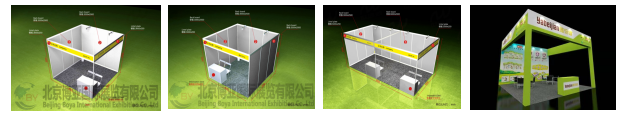 标准展位配置：中英文楣板、射灯两盏、隔板、接待桌一张、椅子两把、400W/220V电源插座一个；订空地的展商自行负责展位布置的所需费用；展位效果图请联系承办方索取 18500151444 ；☛会刊广告 ☚注：会刊版面（210X140）进口铜版纸、六色精印、版面内容由展商自行设计。☛宣传印刷品 ☚各种宣传资料将有效提高贵司的知名度与美誉度。☛现场广告 ☚☛论坛会议价目表 ☚招商部经理：张伟（先生）手机：13167580392/13342490392（微信）          Q  Q：1612920065                        邮箱：1612920065@qq.com商机稍纵即逝，一个电话，一次申请，或许您将收获一年订单！To:展会负责人/总经理                        发件人：张伟13167580392/13342490392                                展位设置规格及要求价格外资企业普通单开展位长3m x 宽3m高2.5M6800元/个/展期1800美元/个/展期普通双开展位长3m x 宽3m高2.5M7800元/个/展期2000美元/个/展期18m²普通展位长3m x 宽6m高2.5M15600元/个/展期3000美元/个/展期室内空地36m²起订 800元/m²/展期200美元/m²/展期封面封底封二封三跨彩页彩色内页文字简介12000元10000元8000元6000元5000元3000元1500元门   票请  柬手提袋名片盒参观证证件挂绳8000元/万张5000元/千张6000元/千个3000元/千个5000元/千张2000元/千条气球条幅高15mX宽1.4m悬空串旗(1行20面)1行=20X1.5mX1m/面拱门墙体条幅高10mx 0.8m路 旗高1.5mx0.45m12000元/个12000元/行8000/个4000/条500元/面半小时内8000元8000元备注：（含以下服务）提供150人以内的会场及相关基础设施；2. 提供电源，投影仪，音响，话筒等；3. 提供会前的馆内广播通告和观众组织；一小时内12000元12000元备注：（含以下服务）提供150人以内的会场及相关基础设施；2. 提供电源，投影仪，音响，话筒等；3. 提供会前的馆内广播通告和观众组织；两小时内两小时内18000元备注：（含以下服务）提供150人以内的会场及相关基础设施；2. 提供电源，投影仪，音响，话筒等；3. 提供会前的馆内广播通告和观众组织；